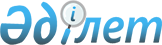 Сарқан аудандық мәслихатының 2021 жылғы 13 қаңтардағы № 94-360 "Сарқан ауданының Сарқан қаласы мен ауылдық округтерінің 2021-2023 жылдарға арналған бюджеттері туралы" шешіміне өзгерістер енгізу туралыАлматы облысы Сарқан аудандық мәслихатының 2021 жылғы 14 қыркүйектегі № 10-47 шешімі
      Сарқан аудандық мәслихаты ШЕШТІ: 
      1. Сарқан аудандық мәслихатының "Сарқан ауданының Сарқан қаласы мен ауылдық округтерінің 2021-2023 жылдарға арналған бюджеттері туралы" 2021 жылғы 13 қаңтардағы № 94-360 (Нормативтік құқықтық актілерді мемлекеттік тіркеу тізілімінде № 5871 болып тіркелген) шешімінің келесі өзгерістер енгізілсін:
      көрсетілген шешімнің 1, 2, 3, 4, 5, 6, 7, 8, 9, 10, 11, 12, 13-тармақтары жаңа редакцияда баяндалсын:
      "1. 2021-2023 жылдарға арналған Сарқан қаласының бюджеті тиісінше осы шешімнің 1, 2, 3-қосымшаларына сәйкес, оның ішінде 2021 жылға келесі көлемдерде бекітілсін:
      1) кірістер 271 199 мың теңге, оның ішінде:
      салықтық түсімдер 85 699 мың теңге;
      салықтық емес түсімдер 0 теңге;
      негізгі капиталды сатудан түсетін түсімдер 0 теңге;
      трансферттердің түсімдері 185 500 мың теңге;
      2) шығындар 277 589 мың теңге; 
      3) таза бюджеттік кредиттеу 0 теңге, оның ішінде:
      бюджеттік кредиттер 0 теңге;
      бюджеттік кредиттерді өтеу 0 теңге;
      4) қаржы активтерімен операциялар бойынша сальдо 0 теңге,
      оның ішінде:
      қаржылық активтерді сатып алу 0 теңге;
      мемлекеттің қаржы активтерін сатудан түсетін түсімдер 0 теңге;
      5) бюджет тапшылығы (профициті) (-) 6 390 мың теңге;
      6) бюджет тапшылығын қаржыландыру (профицитін пайдалану) 6 390 мың теңге, оның ішінде:
      қарыздар түсімі 0 теңге;
      қарыздарды өтеу 0 теңге;
      бюджет қаражатының пайдаланылатын қалдықтары 6 390 мың теңге.";
      "2. 2021-2023 жылдарға арналған Алмалы ауылдық округінің бюджеті тиісінше осы шешімнің 4, 5, 6-қосымшаларына сәйкес, оның ішінде 2021 жылға келесі көлемдерде бекітілсін:
      1) кірістер 41 294 мың теңге, оның ішінде:
      салықтық түсімдер 11 376 мың теңге;
      салықтық емес түсімдер 0 теңге;
      негізгі капиталды сатудан түсетін түсімдер 0 теңге;
      трансферттердің түсімдері 29 918 мың теңге;
      2) шығындар 46 177 мың теңге; 
      3) таза бюджеттік кредиттеу 0 теңге, оның ішінде:
      бюджеттік кредиттер 0 теңге;
      бюджеттік кредиттерді өтеу 0 теңге;
      4) қаржы активтерімен операциялар бойынша сальдо 0 теңге,
      оның ішінде:
      қаржылық активтерді сатып алу 0 теңге;
      мемлекеттің қаржы активтерін сатудан түсетін түсімдер 0 теңге;
      5) бюджет тапшылығы (профициті) (-) 4 883 мың теңге;
      6) бюджет тапшылығын қаржыландыру (профицитін пайдалану) 4 883 мың теңге, оның ішінде:
      қарыздар түсімі 0 теңге;
      қарыздарды өтеу 0 теңге;
      бюджет қаражатының пайдаланылатын қалдықтары 4 883 теңге.";
      "3. 2021-2023 жылдарға арналған Аманбөктер ауылдық округінің бюджеті тиісінше осы шешімнің 7, 8, 9-қосымшаларына сәйкес, оның ішінде 2021 жылға келесі көлемдерде бекітілсін:
      1) кірістер 25 190 мың теңге, оның ішінде:
      салықтық түсімдер 924 мың теңге;
      салықтық емес түсімдер 0 теңге;
      негізгі капиталды сатудан түсетін түсімдер 0 теңге;
      трансферттердің түсімдері 24 266 мың теңге;
      2) шығындар 25 693 мың теңге; 
      3) таза бюджеттік кредиттеу 0 теңге, оның ішінде:
      бюджеттік кредиттер 0 теңге;
      бюджеттік кредиттерді өтеу 0 теңге;
      4) қаржы активтерімен операциялар бойынша сальдо 0 теңге,
      оның ішінде:
      қаржылық активтерді сатып алу 0 теңге;
      мемлекеттің қаржы активтерін сатудан түсетін түсімдер 0 теңге;
      5) бюджет тапшылығы (профициті) (-) 503 мың теңге;
      6) бюджет тапшылығын қаржыландыру (профицитін пайдалану) 503 мың теңге, оның ішінде:
      қарыздар түсімі 0 теңге;
      қарыздарды өтеу 0 теңге;
      бюджет қаражатының пайдаланылатын қалдықтары 503 мың теңге.";
      "4. 2021-2023 жылдарға арналған Амангелді ауылдық округінің бюджеті тиісінше осы шешімнің 10, 11, 12-қосымшаларына сәйкес, оның ішінде 2021 жылға келесі көлемдерде бекітілсін:
      1) кірістер 51 745 мың теңге, оның ішінде:
      салықтық түсімдер 3 132 мың теңге;
      салықтық емес түсімдер 0 теңге;
      негізгі капиталды сатудан түсетін түсімдер 0 теңге;
      трансферттердің түсімдері 48 613 мың теңге;
      2) шығындар 51 745 мың теңге; 
      3) таза бюджеттік кредиттеу 0 теңге, оның ішінде:
      бюджеттік кредиттер 0 теңге;
      бюджеттік кредиттерді өтеу 0 теңге;
      4) қаржы активтерімен операциялар бойынша сальдо 0 теңге,
      оның ішінде:
      қаржылық активтерді сатып алу 0 теңге;
      мемлекеттің қаржы активтерін сатудан түсетін түсімдер 0 теңге;
      5) бюджет тапшылығы (профициті) (-) 0 теңге;
      6) бюджет тапшылығын қаржыландыру (профицитін пайдалану) 0 теңге, оның ішінде:
      қарыздар түсімі 0 теңге;
      қарыздарды өтеу 0 теңге;
      бюджет қаражатының пайдаланылатын қалдықтары 0 теңге.";
      "5. 2021-2023 жылдарға арналған Бақалы ауылдық округінің бюджеті тиісінше осы шешімнің 13, 14, 15-қосымшаларына сәйкес, оның ішінде 2021 жылға келесі көлемдерде бекітілсін:
      1) кірістер 28 485 мың теңге, оның ішінде:
      салықтық түсімдер 3 346 мың теңге;
      салықтық емес түсімдер 0 теңге;
      негізгі капиталды сатудан түсетін түсімдер 0 теңге;
      трансферттердің түсімдері 25 139 мың теңге;
      2) шығындар 29 538 мың теңге;
      3) таза бюджеттік кредиттеу 0 теңге, оның ішінде:
      бюджеттік кредиттер 0 теңге;
      бюджеттік кредиттерді өтеу 0 теңге;
      4) қаржы активтерімен операциялар бойынша сальдо 0 теңге,
      оның ішінде:
      қаржылық активтерді сатып алу 0 теңге;
      мемлекеттің қаржы активтерін сатудан түсетін түсімдер 0 теңге;
      5) бюджет тапшылығы (профициті) (-) 1 053 мың теңге;
      6) бюджет тапшылығын қаржыландыру (профицитін пайдалану) 1 053 мың теңге, оның ішінде:
      қарыздар түсімі 0 теңге;
      қарыздарды өтеу 0 теңге;
      бюджет қаражатының пайдаланылатын қалдықтары 1 053 мың теңге.";
      "6. 2021-2023 жылдарға арналған Екіаша ауылдық округінің бюджеті тиісінше осы шешімнің 16, 17, 18-қосымшаларына сәйкес, оның ішінде 2021 жылға келесі көлемдерде бекітілсін:
      1) кірістер 40 203 мың теңге, оның ішінде:
      салықтық түсімдер 6 123 мың теңге;
      салықтық емес түсімдер 0 теңге;
      негізгі капиталды сатудан түсетін түсімдер 0 теңге;
      трансферттердің түсімдері 34 080 мың теңге;
      2) шығындар 40 203 мың теңге; 
      3) таза бюджеттік кредиттеу 0 теңге, оның ішінде:
      бюджеттік кредиттер 0 теңге;
      бюджеттік кредиттерді өтеу 0 теңге;
      4) қаржы активтерімен операциялар бойынша сальдо 0 теңге,
      оның ішінде:
      қаржылық активтерді сатып алу 0 теңге;
      мемлекеттің қаржы активтерін сатудан түсетін түсімдер 0 теңге;
      5) бюджет тапшылығы (профициті) (-) 0 теңге;
      6) бюджет тапшылығын қаржыландыру (профицитін пайдалану) 0 теңге, оның ішінде:
      қарыздар түсімі 0 теңге;
      қарыздарды өтеу 0 теңге;
      бюджет қаражатының пайдаланылатын қалдықтары 0 теңге.";
      "7. 2021-2023 жылдарға арналған Қарабөгет ауылдық округінің бюджеті тиісінше осы шешімнің 19, 20, 21-қосымшаларына сәйкес, оның ішінде 2021 жылға келесі көлемдерде бекітілсін:
      1) кірістер 27 568 мың теңге, оның ішінде:
      салықтық түсімдер 3 534 мың теңге;
      салықтық емес түсімдер 0 теңге;
      негізгі капиталды сатудан түсетін түсімдер 0 теңге;
      трансферттердің түсімдері 24 034 мың теңге;
      2) шығындар 27 568 мың теңге;
      3) таза бюджеттік кредиттеу 0 теңге, оның ішінде:
      бюджеттік кредиттер 0 теңге;
      бюджеттік кредиттерді өтеу 0 теңге;
      4) қаржы активтерімен операциялар бойынша сальдо 0 теңге,
      оның ішінде:
      қаржылық активтерді сатып алу 0 теңге;
      мемлекеттің қаржы активтерін сатудан түсетін түсімдер 0 теңге;
      5) бюджет тапшылығы (профициті) (-) 0 теңге;
      6) бюджет тапшылығын қаржыландыру (профицитін пайдалану) 0 теңге, оның ішінде:
      қарыздар түсімі 0 теңге;
      қарыздарды өтеу 0 теңге;
      бюджет қаражатының пайдаланылатын қалдықтары 0 теңге.";
      "8. 2021-2023 жылдарға арналған Карашыған ауылдық округінің бюджеті тиісінше осы шешімнің 22, 23, 24-қосымшаларына сәйкес, оның ішінде 2021 жылға келесі көлемдерде бекітілсін:
      1) кірістер 24 297 мың теңге, оның ішінде:
      салықтық түсімдер 888 мың теңге;
      салықтық емес түсімдер 0 теңге;
      негізгі капиталды сатудан түсетін түсімдер 0 теңге;
      трансферттердің түсімдері 23 409 мың теңге;
      2) шығындар 24 297 мың теңге;
      3) таза бюджеттік кредиттеу 0 теңге, оның ішінде:
      бюджеттік кредиттер 0 теңге;
      бюджеттік кредиттерді өтеу 0 теңге;
      4) қаржы активтерімен операциялар бойынша сальдо 0 теңге,
      оның ішінде:
      қаржылық активтерді сатып алу 0 теңге;
      мемлекеттің қаржы активтерін сатудан түсетін түсімдер 0 теңге;
      5) бюджет тапшылығы (профициті) (-) 0 теңге;
      6) бюджет тапшылығын қаржыландыру (профицитін пайдалану) 0 теңге, оның ішінде:
      қарыздар түсімі 0 теңге;
      қарыздарды өтеу 0 теңге;
      бюджет қаражатының пайдаланылатын қалдықтары 0 теңге.";
      "9. 2021-2023 жылдарға арналған Қойлық ауылдық округінің бюджеті тиісінше осы шешімнің 25, 26, 27-қосымшаларына сәйкес, оның ішінде 2021
      жылға келесі көлемдерде бекітілсін:
      1) кірістер 37 222 мың теңге, оның ішінде:
      салықтық түсімдер 9 396 мың теңге;
      салықтық емес түсімдер 0 теңге;
      негізгі капиталды сатудан түсетін түсімдер 0 теңге;
      трансферттердің түсімдері 27 826 теңге;
      2) шығындар 37 222 мың теңге; 
      3) таза бюджеттік кредиттеу 0 теңге, оның ішінде:
      бюджеттік кредиттер 0 теңге;
      бюджеттік кредиттерді өтеу 0 теңге;
      4) қаржы активтерімен операциялар бойынша сальдо 0 теңге,
      оның ішінде:
      қаржылық активтерді сатып алу 0 теңге;
      мемлекеттің қаржы активтерін сатудан түсетін түсімдер 0 теңге;
      5) бюджет тапшылығы (профициті) (-) 0 теңге;
      6) бюджет тапшылығын қаржыландыру (профицитін пайдалану) 0 теңге, оның ішінде:
      қарыздар түсімі 0 теңге;
      қарыздарды өтеу 0 теңге;
      бюджет қаражатының пайдаланылатын қалдықтары 0 теңге.";
      "10. 2021-2023 жылдарға арналған Көктерек ауылдық округінің бюджеті тиісінше осы шешімнің 28, 29, 30-қосымшаларына сәйкес, оның ішінде 2021 жылға келесі көлемдерде бекітілсін:
      1) кірістер 21 969 мың теңге, оның ішінде:
      салықтық түсімдер 760 мың теңге;
      салықтық емес түсімдер 0 теңге;
      негізгі капиталды сатудан түсетін түсімдер 0 теңге;
      трансферттердің түсімдері 21 209 мың теңге;
      2) шығындар 22 907 мың теңге; 
      3) таза бюджеттік кредиттеу 0 теңге, оның ішінде:
      бюджеттік кредиттер 0 теңге;
      бюджеттік кредиттерді өтеу 0 теңге;
      4) қаржы активтерімен операциялар бойынша сальдо 0 теңге,
      оның ішінде:
      қаржылық активтерді сатып алу 0 теңге;
      мемлекеттің қаржы активтерін сатудан түсетін түсімдер 0 теңге;
      5) бюджет тапшылығы (профициті) (-) 938 мың теңге;
      6) бюджет тапшылығын қаржыландыру (профицитін пайдалану) 938 мың теңге, оның ішінде:
      қарыздар түсімі 0 теңге;
      қарыздарды өтеу 0 теңге;
      бюджет қаражатының пайдаланылатын қалдықтары 938 мың теңге.";
      "11. 2021-2023 жылдарға арналған Лепсі ауылдық округінің бюджеті тиісінше осы шешімнің 31, 32, 33-қосымшаларына сәйкес, оның ішінде 2021 жылға келесі көлемдерде бекітілсін:
      1) кірістер 44 177 мың теңге, оның ішінде:
      салықтық түсімдер 10 008 мың теңге;
      салықтық емес түсімдер 0 теңге;
      негізгі капиталды сатудан түсетін түсімдер 0 теңге;
      трансферттердің түсімдері 34 169 мың теңге;
      2) шығындар 47 281 мың теңге; 
      3) таза бюджеттік кредиттеу 0 теңге, оның ішінде:
      бюджеттік кредиттер 0 теңге;
      бюджеттік кредиттерді өтеу 0 теңге;
      4) қаржы активтерімен операциялар бойынша сальдо 0 теңге,
      оның ішінде:
      қаржылық активтерді сатып алу 0 теңге;
      мемлекеттің қаржы активтерін сатудан түсетін түсімдер 0 теңге;
      5) бюджет тапшылығы (профициті) (-) 3 104 теңге;
      6) бюджет тапшылығын қаржыландыру (профицитін пайдалану) 3 104 теңге, оның ішінде:
      қарыздар түсімі 0 теңге;
      қарыздарды өтеу 0 теңге;
      бюджет қаражатының пайдаланылатын қалдықтары 3 104 теңге.";
      "12. 2021-2023 жылдарға арналған Черкасск ауылдық округінің бюджеті тиісінше осы шешімнің 34, 35, 36-қосымшаларына сәйкес, оның ішінде 2021жылға келесі көлемдерде бекітілсін:
      1) кірістер 61 209 мың теңге, оның ішінде:
      салықтық түсімдер 8 023 мың теңге;
      салықтық емес түсімдер 0 теңге;
      негізгі капиталды сатудан түсетін түсімдер 0 теңге;
      трансферттердің түсімдері 53 186 мың теңге;
      2) шығындар 62 661 мың теңге; 
      3) таза бюджеттік кредиттеу 0 теңге, оның ішінде:
      бюджеттік кредиттер 0 теңге;
      бюджеттік кредиттерді өтеу 0 теңге;
      4) қаржы активтерімен операциялар бойынша сальдо 0 теңге,
      оның ішінде:
      қаржылық активтерді сатып алу 0 теңге;
      мемлекеттің қаржы активтерін сатудан түсетін түсімдер 0 теңге;
      5) бюджет тапшылығы (профициті) (-) 1 452 мың теңге;
      6) бюджет тапшылығын қаржыландыру (профицитін пайдалану) 1 452 мың теңге, оның ішінде:
      қарыздар түсімі 0 теңге;
      қарыздарды өтеу 0 теңге;
      бюджет қаражатының пайдаланылатын қалдықтары 1 452 мың теңге.";
      "13. 2021-2023 жылдарға арналған Шатырбай ауылдық округінің бюджеті тиісінше осы шешімнің 37, 38, 39-қосымшаларына сәйкес, оның ішінде 2021жылға келесі көлемдерде бекітілсін:
      1) кірістер 22 122 мың теңге, оның ішінде:
      салықтық түсімдер 942 мың теңге;
      салықтық емес түсімдер 0 теңге;
      негізгі капиталды сатудан түсетін түсімдер 0 теңге;
      трансферттердің түсімдері 21 180 мың теңге;
      2) шығындар 23 281 мың теңге; 
      3) таза бюджеттік кредиттеу 0 теңге, оның ішінде:
      бюджеттік кредиттер 0 теңге;
      бюджеттік кредиттерді өтеу 0 теңге;
      4) қаржы активтерімен операциялар бойынша сальдо 0 теңге,
      оның ішінде:
      қаржылық активтерді сатып алу 0 теңге;
      мемлекеттің қаржы активтерін сатудан түсетін түсімдер 0 теңге;
      5) бюджет тапшылығы (профициті) (-) 1 159 теңге;
      6) бюджет тапшылығын қаржыландыру (профицитін пайдалану) 1 159 теңге, оның ішінде:
      қарыздар түсімі 0 теңге;
      қарыздарды өтеу 0 теңге;
      бюджет қаражатының пайдаланылатын қалдықтары 1 159 теңге.".
      2. Көрсетілген шешімнің 1, 4, 7, 10, 13, 16, 19, 22, 25, 28, 31, 34, 37 -қосымшалары осы шешімнің 1, 2, 3, 4, 5, 6, 7, 8, 9, 10, 11, 12, 13-қосымшаларына сәйкес жаңа редакцияда баяндалсын.
      3. Осы шешім 2021 жылғы 1 қаңтардан бастап қолданысқа енгізіледі. Сарқан қаласының 2021 жылға арналған бюджеті Алмалы ауылдық округінің 2021 жылға арналған бюджеті Аманбөктер ауылдық округінің 2021 жылға арналған бюджеті Амангелді ауылдық округінің 2021 жылға арналған бюджеті Бақалы ауылдық округінің 2021 жылға арналған бюджеті Екіаша ауылдық округінің 2021 жылға арналған бюджеті Қарабөгет ауылдық округінің 2021 жылға арналған бюджеті Қарашыған ауылдық округінің 2021 жылға арналған бюджеті Қойлық ауылдық округінің 2021 жылға арналған бюджеті Көктерек ауылдық округінің 2021 жылға арналған бюджеті Лепсі ауылдық округінің 2021 жылға арналған бюджеті Черкасск ауылдық округінің 2021 жылға арналған бюджеті Шатырбай ауылдық округінің 2021 жылға арналған бюджеті
					© 2012. Қазақстан Республикасы Әділет министрлігінің «Қазақстан Республикасының Заңнама және құқықтық ақпарат институты» ШЖҚ РМК
				
      Сарқан аудандық

      мәслихатының хатшысы

М. Разбеков
Сарқан аудандық мәслихаты 2021 жылғы 14 қыркүйектегі № 10-47 шешіміне 1-қосымшаСарқан аудандық мәслихатының 2021 жылғы 13 қаңтардағы № 94-360 шешіміне 1-қосымша
Санаты
Санаты
Санаты
Санаты
Сомасы

 (мың теңге)
Сынып
Сынып
Сынып
Сомасы

 (мың теңге)
Ішкі сынып
Ішкі сынып
Сомасы

 (мың теңге)
Атауы
Сомасы

 (мың теңге)
I. Кірістер
271 199
1
Салықтық түсімдер
85 699
01
Табыс салығы
3 061
2
Жеке табыс салығы
3 061
04
Меншiкке салынатын салықтар
82 412
1
Мүлікке салынатын салықтар
1 747
3
Жер салығы
3 935
4
Көлiк құралдарына салынатын салық
76 730
05
Тауарларға, жұмыстарға және қызметтерге салынатын iшкi салықтар
226
4
Кәсiпкерлiк және кәсiби қызметтi жүргiзгенi үшiн алынатын алымдар
226
4
Трансферттердің түсімдері
185 500
02
Мемлекеттiк басқарудың жоғары тұрған органдарынан түсетiн трансферттер
185 500
3
Аудандардың (облыстық маңызы бар қаланың)бюджетінен трансферттер
185 500
Функционалдық топ
Функционалдық топ
Функционалдық топ
Функционалдық топ
Функционалдық топ
Сомасы

(мың теңге)
Кіші функция
Кіші функция
Кіші функция
Кіші функция
Сомасы

(мың теңге)
Бюджеттік бағдарламалардың әкімшісі
Бюджеттік бағдарламалардың әкімшісі
Бюджеттік бағдарламалардың әкімшісі
Сомасы

(мың теңге)
Бағдарлама
Бағдарлама
Сомасы

(мың теңге)
Атауы
Сомасы

(мың теңге)
II.Шығындар
277 589
01
Жалпы сипаттағы мемлекеттiк қызметтер 
38 385
1
Мемлекеттiк басқарудың жалпы функцияларын орындайтын өкiлдi, атқарушы және басқа органдар
38 385
124
Аудандық маңызы бар қала, ауыл, кент, ауылдық округ әкімінің аппараты
38 385
001
Аудандық маңызы бар қала, ауыл, кент, ауылдық округ әкімінің қызметін қамтамасыз ету жөніндегі қызметтер
28 885
022
Мемлекеттік органның күрделі шығыстары
3 000
7
Тұрғын үй-комуналдық шаруашылық
214 545
3
Елді-мекендерді көркейту
214 545
124
Аудандық маңызы бар қала, ауыл, кент, ауылдық округ әкімінің аппараты
214 545
008
Елді мекендердегі көшелерді жарықтандыру
14 229
009
Елді мекендердің санитариясын қамтамасыз ету
5 497
011
Елді мекендерді абаттандыру мен көгалдандыру
194 819
12
Көлiк және коммуникация
24 287
1
Автомобиль көлiгi
24 287
124
Аудандық маңызы бар қала, ауыл, кент, ауылдық округ әкімінің аппараты
24 287
013
Аудандық маңызы бар қалаларда, ауылдарда, кенттерде, ауылдық округтерде автомобиль жолдарының жұмыс істеуін қамтамасыз ету
18 087
045
Аудандық маңызы бар қалаларда, ауылдарда, кенттерде, ауылдық округтерде автомобиль жолдарын күрделі және орташа жөндеу
6 200
15
Трансферттер
372
1
Трансферттер
372
124
Аудандық маңызы бар қала, ауыл, кент, ауылдық округ әкімінің аппараты
372
051
Заңнаманы өзгертуге байланысты жоғары тұрған бюджеттің шығындарын өтеуге төменгі тұрған бюджеттен ағымдағы нысаналы трансферттер
372
Санаты
Санаты
Санаты
Санаты
Санаты
Cомасы

 (мың теңге)
Сынып
Сынып
Сынып
Сынып
Ішкі сынып
Ішкі сынып
Ішкі сынып
Атауы
Бюджеттік кредиттерді өтеу
0
Функционалдық топ
Функционалдық топ
Функционалдық топ
Функционалдық топ
Функционалдық топ
Сомасы

(мың теңге)
Кіші функция
Кіші функция
Кіші функция
Кіші функция
Сомасы

(мың теңге)
Бюджеттік бағдарламалардың әкімшісі
Бюджеттік бағдарламалардың әкімшісі
Бюджеттік бағдарламалардың әкімшісі
Бағдарлама
Бағдарлама
Атауы
ІV. Қаржы активтерімен операциялар бойынша сальдо
0
Қаржы активтерін сатып алу
0
Санаты
Санаты
Санаты
Санаты
Cомасы

(мың теңге)
Сынып
Сынып
Сынып
Cомасы

(мың теңге)
Ішкі сынып
Ішкі сынып
Cомасы

(мың теңге)
Атауы
Cомасы

(мың теңге)
6
Мемлекеттің қаржы активтерін сатудан түсетін түсімдер
0
01
Мемлекеттің қаржы активтерін сатудан түсетін түсімдер
0
1
Қаржы активтерін ел ішінде сатудан түсетін түсімдер
0
Санаты
Санаты
Санаты
Санаты
Cомасы

(мың теңге)
Сынып
Сынып
Сынып
Cомасы

(мың теңге)
Ішкі сынып
Ішкі сынып
Cомасы

(мың теңге)
Атауы
Cомасы

(мың теңге)
V. Бюджет тапшылығы (профициті)
-6 390
VI. Бюджет тапшылығын қаржыландыру (профицитін пайдалану)
6 390
8
Бюджет қаражаттарының пайдаланылатын қалдықтары
6 390
01
Бюджет қаражаты қалдықтары
6 390
1
Бюджет қаражатының бос қалдықтары
6 390
Функционалдық топ
Функционалдық топ
Функционалдық топ
Функционалдық топ
Функционалдық топ
Сомасы

(мың теңге)
Кіші функция
Кіші функция
Кіші функция
Кіші функция
Сомасы

(мың теңге)
Бюджеттік бағдарламалардың әкімшісі
Бюджеттік бағдарламалардың әкімшісі
Бюджеттік бағдарламалардың әкімшісі
Сомасы

(мың теңге)
Бағдарлама
Бағдарлама
Сомасы

(мың теңге)
Атауы
Сомасы

(мың теңге)
Қарыздарды өтеу
0Сарқан аудандық мәслихаты 2021 жылғы 14 қыркүйектегі № 10-47 шешіміне 2-қосымшаСарқан аудандық мәслихатының 2021 жылғы 13 қаңтардағы № 94-360 шешіміне 4-қосымша
Санаты
Санаты
Санаты
Санаты
Сомасы

 (мың теңге)
Сынып
Сынып
Сынып
Сомасы

 (мың теңге)
Ішкі сынып
Ішкі сынып
Сомасы

 (мың теңге)
Атауы
Сомасы

 (мың теңге)
I. Кірістер
41 294
1
Салықтық түсімдер
11 376
04
Меншiкке салынатын салықтар
11 376
1
Мүлікке салынатын салықтар
552
3
Жер салығы
51
4
Көлiк құралдарына салынатын салық
10 773
4
Трансферттердің түсімдері
29 918
02
Мемлекеттiк басқарудың жоғары тұрған органдарынан түсетiн трансферттер
29 918
3
Аудандардың (облыстық маңызы бар қаланың)бюджетінен трансферттер
29 918
Функционалдық топ
Функционалдық топ
Функционалдық топ
Функционалдық топ
Функционалдық топ
Сомасы

(мың теңге)
Кіші функция
Кіші функция
Кіші функция
Кіші функция
Сомасы

(мың теңге)
Бюджеттік бағдарламалардың әкімшісі
Бюджеттік бағдарламалардың әкімшісі
Бюджеттік бағдарламалардың әкімшісі
Сомасы

(мың теңге)
Бағдарлама
Бағдарлама
Сомасы

(мың теңге)
Атауы
Сомасы

(мың теңге)
II.Шығындар
46 177
01
Жалпы сипаттағы мемлекеттiк қызметтер 
34 717
1
Мемлекеттiк басқарудың жалпы функцияларын орындайтын өкiлдi, атқарушы және басқа органдар
34 717
124
Аудандық маңызы бар қала, ауыл, кент, ауылдық округ әкімінің аппараты
34 717
001
Аудандық маңызы бар қала, ауыл, кент, ауылдық округ әкімінің қызметін қамтамасыз ету жөніндегі қызметтер
34 717
7
Тұрғын үй-комуналдық шаруашылық
8 980
3
Елді-мекендерді көркейту
8 980
124
Аудандық маңызы бар қала, ауыл, кент, ауылдық округ әкімінің аппараты
8 980
008
Елді мекендердегі көшелерді жарықтандыру
3 180
009
Елді мекендердің санитариясын қамтамасыз ету
800
011
Елді мекендерді абаттандыру мен көгалдандыру
5 000
12
Көлiк және коммуникация
2 095
1
Автомобиль көлiгi
2 095
124
Аудандық маңызы бар қала, ауыл, кент, ауылдық округ әкімінің аппараты
2 095
013
Аудандық маңызы бар қалаларда, ауылдарда, кенттерде, ауылдық округтерде автомобиль жолдарының жұмыс істеуін қамтамасыз ету
1 095
045
Аудандық маңызы бар қалаларда, ауылдарда, кенттерде, ауылдық округтерде автомобиль жолдарын күрделі және орташа жөндеу
1 000
15
Трансферттер
385
1
Трансферттер
385
124
Аудандық маңызы бар қала, ауыл, кент, ауылдық округ әкімінің аппараты
385
051
Заңнаманы өзгертуге байланысты жоғары тұрған бюджеттің шығындарын өтеуге төменгі тұрған бюджеттен ағымдағы нысаналы трансферттер
385
Санаты
Санаты
Санаты
Санаты
Санаты
Cомасы

 (мың теңге)
Сынып
Сынып
Сынып
Сынып
Cомасы

 (мың теңге)
Ішкі сынып
Ішкі сынып
Ішкі сынып
Cомасы

 (мың теңге)
Атауы
Cомасы

 (мың теңге)
Бюджеттік кредиттерді өтеу
0
Функционалдық топ
Функционалдық топ
Функционалдық топ
Функционалдық топ
Функционалдық топ
Функционалдық топ
Сомасы

(мың теңге)
Кіші функция
Кіші функция
Кіші функция
Кіші функция
Кіші функция
Сомасы

(мың теңге)
Бюджеттік бағдарламалардың әкімшісі
Бюджеттік бағдарламалардың әкімшісі
Бюджеттік бағдарламалардың әкімшісі
Бюджеттік бағдарламалардың әкімшісі
Сомасы

(мың теңге)
Бағдарлама
Бағдарлама
Бағдарлама
Сомасы

(мың теңге)
Атауы
ІV. Қаржы активтерімен операциялар бойынша сальдо
0
0
Қаржы активтерін сатып алу
0
0
Санаты
Санаты
Санаты
Санаты
Cомасы

(мың теңге)
Сынып
Сынып
Сынып
Cомасы

(мың теңге)
Ішкі сынып
Ішкі сынып
Cомасы

(мың теңге)
Атауы
Cомасы

(мың теңге)
6
Мемлекеттің қаржы активтерін сатудан түсетін түсімдер
0
01
Мемлекеттің қаржы активтерін сатудан түсетін түсімдер
0
1
Қаржы активтерін ел ішінде сатудан түсетін түсімдер
0
Санаты
Санаты
Санаты
Санаты
Cомасы

(мың теңге)
Сынып
Сынып
Сынып
Cомасы

(мың теңге)
Ішкі сынып
Ішкі сынып
Cомасы

(мың теңге)
Атауы
Cомасы

(мың теңге)
V. Бюджет тапшылығы (профициті)
-4 883
VI. Бюджет тапшылығын қаржыландыру (профицитін пайдалану)
4 883
8
Бюджет қаражаттарының пайдаланылатын қалдықтары
4 883
01
Бюджет қаражаты қалдықтары
4 883
1
Бюджет қаражатының бос қалдықтары
4 883
Функционалдық топ
Функционалдық топ
Функционалдық топ
Функционалдық топ
Функционалдық топ
Сомасы

(мың теңге)
Кіші функция
Кіші функция
Кіші функция
Кіші функция
Сомасы

(мың теңге)
Бюджеттік бағдарламалардың әкімшісі
Бюджеттік бағдарламалардың әкімшісі
Бюджеттік бағдарламалардың әкімшісі
Сомасы

(мың теңге)
Бағдарлама
Бағдарлама
Сомасы

(мың теңге)
Атауы
Сомасы

(мың теңге)
Қарыздарды өтеу
0Сарқан аудандық мәслихаты 2021 жылғы 14 қыркүйектегі № 10-47 шешіміне 3-қосымшаСарқан аудандық мәслихатының 2021 жылғы 13 қаңтардағы № 94-360 шешіміне 7-қосымша
Санаты
Санаты
Санаты
Санаты
Сомасы

 (мың теңге)
Сынып
Сынып
Сынып
Сомасы

 (мың теңге)
Ішкі сынып
Ішкі сынып
Сомасы

 (мың теңге)
Атауы
Сомасы

 (мың теңге)
I. Кірістер
25 190
1
Салықтық түсімдер
924
04
Меншiкке салынатын салықтар
924
1
Мүлікке салынатын салықтар
45
4
Көлiк құралдарына салынатын салық
879
4
Трансферттердің түсімдері
24 266
02
Мемлекеттiк басқарудың жоғары тұрған органдарынан түсетiн трансферттер
24 266
3
Аудандардың (облыстық маңызы бар қаланың)бюджетінен трансферттер
24 266
Функционалдық топ
Функционалдық топ
Функционалдық топ
Функционалдық топ
Функционалдық топ
Сомасы

(мың теңге)
Кіші функция
Кіші функция
Кіші функция
Кіші функция
Сомасы

(мың теңге)
Бюджеттік бағдарламалардың әкімшісі
Бюджеттік бағдарламалардың әкімшісі
Бюджеттік бағдарламалардың әкімшісі
Сомасы

(мың теңге)
Бағдарлама
Бағдарлама
Сомасы

(мың теңге)
Атауы
Сомасы

(мың теңге)
II.Шығындар
25 693
01
Жалпы сипаттағы мемлекеттiк қызметтер 
21 130
1
Мемлекеттiк басқарудың жалпы функцияларын орындайтын өкiлдi, атқарушы және басқа органдар
21 130
124
Аудандық маңызы бар қала, ауыл, кент, ауылдық округ әкімінің аппараты
21 130
001
Аудандық маңызы бар қала, ауыл, кент, ауылдық округ әкімінің қызметін қамтамасыз ету жөніндегі қызметтер
21 130
7
Тұрғын үй-комуналдық шаруашылық
3 938
3
Елді-мекендерді көркейту
3 938
124
Аудандық маңызы бар қала, ауыл, кент, ауылдық округ әкімінің аппараты
3 938
008
Елді мекендердегі көшелерді жарықтандыру
500
009
Елді мекендердің санитариясын қамтамасыз ету
638
011
Елді мекендерді абаттандыру мен көгалдандыру
2 800
12
Көлiк және коммуникация
228
1
Автомобиль көлiгi
228
124
Аудандық маңызы бар қала, ауыл, кент, ауылдық округ әкімінің аппараты
228
013
Аудандық маңызы бар қалаларда, ауылдарда, кенттерде, ауылдық округтерде автомобиль жолдарының жұмыс істеуін қамтамасыз ету
228
15
Трансферттер
397
1
Трансферттер
397
124
Аудандық маңызы бар қала, ауыл, кент, ауылдық округ әкімінің аппараты
397
051
Заңнаманы өзгертуге байланысты жоғары тұрған бюджеттің шығындарын өтеуге төменгі тұрған бюджеттен ағымдағы нысаналы трансферттер
397
Санаты
Санаты
Санаты
Санаты
Санаты
Cомасы

 (мың теңге)
Сынып
Сынып
Сынып
Сынып
Cомасы

 (мың теңге)
Ішкі сынып
Ішкі сынып
Ішкі сынып
Cомасы

 (мың теңге)
Атауы
Cомасы

 (мың теңге)
Бюджеттік кредиттерді өтеу
0
Функционалдық топ
Функционалдық топ
Функционалдық топ
Функционалдық топ
Функционалдық топ
Сомасы

(мың теңге)
Кіші функция
Кіші функция
Кіші функция
Кіші функция
Сомасы

(мың теңге)
Бюджеттік бағдарламалардың әкімшісі
Бюджеттік бағдарламалардың әкімшісі
Бюджеттік бағдарламалардың әкімшісі
Бағдарлама
Бағдарлама
Атауы
ІV. Қаржы активтерімен операциялар бойынша сальдо
0
Қаржы активтерін сатып алу
0
Санаты
Санаты
Санаты
Санаты
Cомасы

(мың теңге)
Сынып
Сынып
Сынып
Cомасы

(мың теңге)
Ішкі сынып
Ішкі сынып
Cомасы

(мың теңге)
Атауы
Cомасы

(мың теңге)
6
Мемлекеттің қаржы активтерін сатудан түсетін түсімдер
0
01
Мемлекеттің қаржы активтерін сатудан түсетін түсімдер
0
1
Қаржы активтерін ел ішінде сатудан түсетін түсімдер
0
Санаты
Санаты
Санаты
Санаты
Cомасы

(мың теңге)
Сынып
Сынып
Сынып
Cомасы

(мың теңге)
Ішкі сынып
Ішкі сынып
Cомасы

(мың теңге)
Атауы
Cомасы

(мың теңге)
V. Бюджет тапшылығы (профициті)
-503
VI. Бюджет тапшылығын қаржыландыру (профицитін пайдалану)
503
8
Бюджет қаражаттарының пайдаланылатын қалдықтары
503
01
Бюджет қаражаты қалдықтары
503
1
Бюджет қаражатының бос қалдықтары
503
Функционалдық топ
Функционалдық топ
Функционалдық топ
Функционалдық топ
Функционалдық топ
Сомасы

(мың теңге)
Кіші функция
Кіші функция
Кіші функция
Кіші функция
Сомасы

(мың теңге)
Бюджеттік бағдарламалардың әкімшісі
Бюджеттік бағдарламалардың әкімшісі
Бюджеттік бағдарламалардың әкімшісі
Сомасы

(мың теңге)
Бағдарлама
Бағдарлама
Сомасы

(мың теңге)
Атауы
Сомасы

(мың теңге)
Қарыздарды өтеу
0Сарқан аудандық мәслихаты 2021 жылғы 14 қыркүйектегі № 10-47 шешіміне 4-қосымшаСарқан аудандық мәслихатының 2021 жылғы 13 қаңтардағы № 94-360 шешіміне 10-қосымша
Санаты
Санаты
Санаты
Санаты
Сомасы

 (мың теңге)
Сынып
Сынып
Сынып
Сомасы

 (мың теңге)
Ішкі сынып
Ішкі сынып
Сомасы

 (мың теңге)
Атауы
Сомасы

 (мың теңге)
I. Кірістер
51 745
1
Салықтық түсімдер
3 132 
04
Меншiкке салынатын салықтар
3 132
1
Мүлікке салынатын салықтар
25
3
Жер салығы
119
4
Көлiк құралдарына салынатын салық
2 988
4
Трансферттердің түсімдері
48 613
02
Мемлекеттiк басқарудың жоғары тұрған органдарынан түсетiн трансферттер
48 613
3
Аудандардың (облыстық маңызы бар қаланың)бюджетінен трансферттер
48 613
Функционалдық топ
Функционалдық топ
Функционалдық топ
Функционалдық топ
Функционалдық топ
Сомасы

(мың теңге)
Кіші функция
Кіші функция
Кіші функция
Кіші функция
Сомасы

(мың теңге)
Бюджеттік бағдарламалардың әкімшісі
Бюджеттік бағдарламалардың әкімшісі
Бюджеттік бағдарламалардың әкімшісі
Сомасы

(мың теңге)
Бағдарлама
Бағдарлама
Сомасы

(мың теңге)
Атауы
Сомасы

(мың теңге)
II.Шығындар
51 745
01
Жалпы сипаттағы мемлекеттiк қызметтер 
23 831
1
Мемлекеттiк басқарудың жалпы функцияларын орындайтын өкiлдi, атқарушы және басқа органдар
23 831
124
Аудандық маңызы бар қала, ауыл, кент, ауылдық округ әкімінің аппараты
23 831
001
Аудандық маңызы бар қала, ауыл, кент, ауылдық округ әкімінің қызметін қамтамасыз ету жөніндегі қызметтер
23 831
7
Тұрғын үй-комуналдық шаруашылық
6 500
3
Елді-мекендерді көркейту
6 500
124
Аудандық маңызы бар қала, ауыл, кент, ауылдық округ әкімінің аппараты
6 500
008
Елді мекендердегі көшелерді жарықтандыру
600
009
Елді мекендердің санитариясын қамтамасыз ету
700
011
Елді мекендерді абаттандыру мен көгалдандыру
 5 200
12
Көлiк және коммуникация
502
1
Автомобиль көлiгi
502
124
Аудандық маңызы бар қала, ауыл, кент, ауылдық округ әкімінің аппараты
502
013
Аудандық маңызы бар қалаларда, ауылдарда, кенттерде, ауылдық округтерде автомобиль жолдарының жұмыс істеуін қамтамасыз ету
502
13
Басқалар
20 552
9
Басқалар
20 552
124
Аудандық маңызы бар қала, ауыл, кент, ауылдық округ әкімінің аппараты
20 552
040
Өңірлерді дамытудың 2025 жылға дейінгі мемлекеттік бағдарламасы шеңберінде өңірлерді экономикалық дамытуға жәрдемдесу бойынша шараларды іске асыруға ауылдық елді мекендерді жайластыруды шешуге арналған іс-шараларды іске асыру
20 552
15
Трансферттер
360
1
Трансферттер
360
124
Аудандық маңызы бар қала, ауыл, кент, ауылдық округ әкімінің аппараты
360
051
Заңнаманы өзгертуге байланысты жоғары тұрған бюджеттің шығындарын өтеуге төменгі тұрған бюджеттен ағымдағы нысаналы трансферттер
360
Санаты
Санаты
Санаты
Санаты
Санаты
Cомасы

 (мың теңге)
Сынып
Сынып
Сынып
Сынып
Ішкі сынып
Ішкі сынып
Ішкі сынып
Атауы
Бюджеттік кредиттерді өтеу
0
Функционалдық топ
Функционалдық топ
Функционалдық топ
Функционалдық топ
Функционалдық топ
Сомасы

(мың теңге)
Кіші функция
Кіші функция
Кіші функция
Кіші функция
Сомасы

(мың теңге)
Бюджеттік бағдарламалардың әкімшісі
Бюджеттік бағдарламалардың әкімшісі
Бюджеттік бағдарламалардың әкімшісі
Сомасы

(мың теңге)
Бағдарлама
Бағдарлама
Сомасы

(мың теңге)
Атауы
Сомасы

(мың теңге)
ІV. Қаржы активтерімен операциялар бойынша сальдо
0
Қаржы активтерін сатып алу
0
Санаты
Санаты
Санаты
Санаты
Cомасы

(мың теңге)
Сынып
Сынып
Сынып
Cомасы

(мың теңге)
Ішкі сынып
Ішкі сынып
Cомасы

(мың теңге)
Атауы
Cомасы

(мың теңге)
6
Мемлекеттің қаржы активтерін сатудан түсетін түсімдер
0
01
Мемлекеттің қаржы активтерін сатудан түсетін түсімдер
0
1
Қаржы активтерін ел ішінде сатудан түсетін түсімдер
0
Санаты
Санаты
Санаты
Санаты
Cомасы

(мың теңге)
Сынып
Сынып
Сынып
Cомасы

(мың теңге)
Ішкі сынып
Ішкі сынып
Cомасы

(мың теңге)
Атауы
Cомасы

(мың теңге)
V. Бюджет тапшылығы (профициті)
0
VI. Бюджет тапшылығын қаржыландыру (профицитін пайдалану)
0
Функционалдық топ
Функционалдық топ
Функционалдық топ
Функционалдық топ
Функционалдық топ
Сомасы

(мың теңге)
Кіші функция
Кіші функция
Кіші функция
Кіші функция
Сомасы

(мың теңге)
Бюджеттік бағдарламалардың әкімшісі
Бюджеттік бағдарламалардың әкімшісі
Бюджеттік бағдарламалардың әкімшісі
Сомасы

(мың теңге)
Бағдарлама
Бағдарлама
Сомасы

(мың теңге)
Атауы
Сомасы

(мың теңге)
Қарыздарды өтеу
0Сарқан аудандық мәслихаты 2021 жылғы 14 қыркүйектегі № 10-47 шешіміне 5-қосымшаСарқан аудандық мәслихатының 2021 жылғы 13 қаңтардағы № 94-360 шешіміне 13-қосымша
Санаты
Санаты
Санаты
Санаты
Сомасы

 (мың теңге)
Сынып
Сынып
Сынып
Сомасы

 (мың теңге)
Ішкі сынып
Ішкі сынып
Сомасы

 (мың теңге)
Атауы
Сомасы

 (мың теңге)
I. Кірістер
28 485
1
Салықтық түсімдер
3 346
04
Меншiкке салынатын салықтар
3 346
1
Мүлікке салынатын салықтар
25
4
Көлiк құралдарына салынатын салық
3 321
4
Трансферттердің түсімдері
25 139
02
Мемлекеттiк басқарудың жоғары тұрған органдарынан түсетiн трансферттер
25 139
3
Аудандардың (облыстық маңызы бар қаланың)бюджетінен трансферттер
25 139
Функционалдық топ
Функционалдық топ
Функционалдық топ
Функционалдық топ
Функционалдық топ
Сомасы

(мың теңге)
Кіші функция
Кіші функция
Кіші функция
Кіші функция
Сомасы

(мың теңге)
Бюджеттік бағдарламалардың әкімшісі
Бюджеттік бағдарламалардың әкімшісі
Бюджеттік бағдарламалардың әкімшісі
Сомасы

(мың теңге)
Бағдарлама
Бағдарлама
Сомасы

(мың теңге)
Атауы
Сомасы

(мың теңге)
II.Шығындар
29 538
01
Жалпы сипаттағы мемлекеттiк қызметтер 
21 778
1
Мемлекеттiк басқарудың жалпы функцияларын орындайтын өкiлдi, атқарушы және басқа органдар
21 778
124
Аудандық маңызы бар қала, ауыл, кент, ауылдық округ әкімінің аппараты
21 778
001
Аудандық маңызы бар қала, ауыл, кент, ауылдық округ әкімінің қызметін қамтамасыз ету жөніндегі қызметтер
21 078
022
Мемлекеттік органның күрделі шығыстары
700
7
Тұрғын үй-комуналдық шаруашылық
5 392
3
Елді-мекендерді көркейту
5 392
124
Аудандық маңызы бар қала, ауыл, кент, ауылдық округ әкімінің аппараты
5 392
008
Елді мекендердегі көшелерді жарықтандыру
800
009
Елді мекендердің санитариясын қамтамасыз ету
800
011
Елді мекендерді абаттандыру мен көгалдандыру
3 792
12
Көлiк және коммуникация
2 006
1
Автомобиль көлiгi
2 006
124
Аудандық маңызы бар қала, ауыл, кент, ауылдық округ әкімінің аппараты
2 006
013
Аудандық маңызы бар қалаларда, ауылдарда, кенттерде, ауылдық округтерде автомобиль жолдарының жұмыс істеуін қамтамасыз ету
548
045
Аудандық маңызы бар қалаларда, ауылдарда, кенттерде, ауылдық округтерде автомобиль жолдарын күрделі және орташа жөндеу
1 458
15
Трансферттер
362
1
Трансферттер
362
124
Аудандық маңызы бар қала, ауыл, кент, ауылдық округ әкімінің аппараты
362
051
Заңнаманы өзгертуге байланысты жоғары тұрған бюджеттің шығындарын өтеуге төменгі тұрған бюджеттен ағымдағы нысаналы трансферттер
362
Санаты
Санаты
Санаты
Санаты
Санаты
Cомасы

 (мың теңге)
Сынып
Сынып
Сынып
Сынып
Cомасы

 (мың теңге)
Ішкі сынып
Ішкі сынып
Ішкі сынып
Cомасы

 (мың теңге)
Атауы
Cомасы

 (мың теңге)
Бюджеттік кредиттерді өтеу
0
Функционалдық топ
Функционалдық топ
Функционалдық топ
Функционалдық топ
Функционалдық топ
Сомасы

(мың теңге)
Кіші функция
Кіші функция
Кіші функция
Кіші функция
Сомасы

(мың теңге)
Бюджеттік бағдарламалардың әкімшісі
Бюджеттік бағдарламалардың әкімшісі
Бюджеттік бағдарламалардың әкімшісі
Бағдарлама
Бағдарлама
Атауы
ІV. Қаржы активтерімен операциялар бойынша сальдо
0
Қаржы активтерін сатып алу
0
Санаты
Санаты
Санаты
Санаты
Cомасы

(мың теңге)
Сынып
Сынып
Сынып
Cомасы

(мың теңге)
Ішкі сынып
Ішкі сынып
Cомасы

(мың теңге)
Атауы
Cомасы

(мың теңге)
6
Мемлекеттің қаржы активтерін сатудан түсетін түсімдер
0
01
Мемлекеттің қаржы активтерін сатудан түсетін түсімдер
0
1
Қаржы активтерін ел ішінде сатудан түсетін түсімдер
0
Санаты
Санаты
Санаты
Санаты
Cомасы

(мың теңге)
Сынып
Сынып
Сынып
Cомасы

(мың теңге)
Ішкі сынып
Ішкі сынып
Cомасы

(мың теңге)
Атауы
Cомасы

(мың теңге)
V. Бюджет тапшылығы (профициті)
-1 053
VI. Бюджет тапшылығын қаржыландыру (профицитін пайдалану)
1 053
8
Бюджет қаражаттарының пайдаланылатын қалдықтары
1 053
01
Бюджет қаражаты қалдықтары
1 053
1
Бюджет қаражатының бос қалдықтары
 1 053
Функционалдық топ
Функционалдық топ
Функционалдық топ
Функционалдық топ
Функционалдық топ
Сомасы

(мың теңге)
Кіші функция
Кіші функция
Кіші функция
Кіші функция
Сомасы

(мың теңге)
Бюджеттік бағдарламалардың әкімшісі
Бюджеттік бағдарламалардың әкімшісі
Бюджеттік бағдарламалардың әкімшісі
Сомасы

(мың теңге)
Бағдарлама
Бағдарлама
Сомасы

(мың теңге)
Атауы
Сомасы

(мың теңге)
Қарыздарды өтеу
0Сарқан аудандық мәслихаты 2021 жылғы 14 қыркүйектегі № 10-47 шешіміне 6-қосымшаСарқан аудандық мәслихатының 2021 жылғы 13 қаңтардағы № 94-360 шешіміне 16-қосымша
Санаты
Санаты
Санаты
Санаты
Сомасы

 (мың теңге)
Сынып
Сынып
Сынып
Сомасы

 (мың теңге)
Ішкі сынып
Ішкі сынып
Сомасы

 (мың теңге)
Атауы
Сомасы

 (мың теңге)
I. Кірістер
40 203
1
Салықтық түсімдер
6 123
04
Меншiкке салынатын салықтар
6 123
1
Мүлікке салынатын салықтар
47
3
Жер салығы
352
4
Көлiк құралдарына салынатын салық
5 724
4
Трансферттердің түсімдері
34 080
02
Мемлекеттiк басқарудың жоғары тұрған органдарынан түсетiн трансферттер
34 080
3
Аудандардың (облыстық маңызы бар қаланың)бюджетінен трансферттер
34 080
Функционалдық топ
Функционалдық топ
Функционалдық топ
Функционалдық топ
Функционалдық топ
Сомасы

(мың теңге)
Кіші функция
Кіші функция
Кіші функция
Кіші функция
Сомасы

(мың теңге)
Бюджеттік бағдарламалардың әкімшісі
Бюджеттік бағдарламалардың әкімшісі
Бюджеттік бағдарламалардың әкімшісі
Сомасы

(мың теңге)
Бағдарлама
Бағдарлама
Сомасы

(мың теңге)
Атауы
Сомасы

(мың теңге)
II.Шығындар
40 203
01
Жалпы сипаттағы мемлекеттiк қызметтер 
26 394
1
Мемлекеттiк басқарудың жалпы функцияларын орындайтын өкiлдi, атқарушы және басқа органдар
26 394
124
Аудандық маңызы бар қала, ауыл, кент, ауылдық округ әкімінің аппараты
26 394
001
Аудандық маңызы бар қала, ауыл, кент, ауылдық округ әкімінің қызметін қамтамасыз ету жөніндегі қызметтер
25 794
022
Мемлекеттік органның күрделі шығыстары
600
7
Тұрғын үй-комуналдық шаруашылық
11 142
3
Елді-мекендерді көркейту
11 142
124
Аудандық маңызы бар қала, ауыл, кент, ауылдық округ әкімінің аппараты
11 142
008
Елді мекендердегі көшелерді жарықтандыру
1500
009
Елді мекендердің санитариясын қамтамасыз ету
800
011
Елді мекендерді абаттандыру мен көгалдандыру
 8 842
12
Көлiк және коммуникация
2 279
1
Автомобиль көлiгi
2 279
124
Аудандық маңызы бар қала, ауыл, кент, ауылдық округ әкімінің аппараты
2 279
013
Аудандық маңызы бар қалаларда, ауылдарда, кенттерде, ауылдық округтерде автомобиль жолдарының жұмыс істеуін қамтамасыз ету
821
045
Аудандық маңызы бар қалаларда, ауылдарда, кенттерде, ауылдық округтерде автомобиль жолдарын күрделі және орташа жөндеу
1 458
15
Трансферттер
388
1
Трансферттер
388
124
Аудандық маңызы бар қала, ауыл, кент, ауылдық округ әкімінің аппараты
388
051
Заңнаманы өзгертуге байланысты жоғары тұрған бюджеттің шығындарын өтеуге төменгі тұрған бюджеттен ағымдағы нысаналы трансферттер
388
Санаты
Санаты
Санаты
Санаты
Санаты
Cомасы

 (мың теңге)
Сынып
Сынып
Сынып
Сынып
Cомасы

 (мың теңге)
Ішкі сынып
Ішкі сынып
Ішкі сынып
Cомасы

 (мың теңге)
Атауы
Cомасы

 (мың теңге)
Бюджеттік кредиттерді өтеу
0
Функционалдық топ
Функционалдық топ
Функционалдық топ
Функционалдық топ
Функционалдық топ
Сомасы

(мың теңге)
Кіші функция
Кіші функция
Кіші функция
Кіші функция
Сомасы

(мың теңге)
Бюджеттік бағдарламалардың әкімшісі
Бюджеттік бағдарламалардың әкімшісі
Бюджеттік бағдарламалардың әкімшісі
Сомасы

(мың теңге)
Бағдарлама
Бағдарлама
Сомасы

(мың теңге)
Атауы
ІV. Қаржы активтерімен операциялар бойынша сальдо
0
Қаржы активтерін сатып алу
0
Санаты
Санаты
Санаты
Санаты
Cомасы

(мың теңге)
Сынып
Сынып
Сынып
Cомасы

(мың теңге)
Ішкі сынып
Ішкі сынып
Cомасы

(мың теңге)
Атауы
Cомасы

(мың теңге)
6
Мемлекеттің қаржы активтерін сатудан түсетін түсімдер
0
01
Мемлекеттің қаржы активтерін сатудан түсетін түсімдер
0
1
Қаржы активтерін ел ішінде сатудан түсетін түсімдер
0
Санаты
Санаты
Санаты
Санаты
Cомасы

(мың теңге)
Сынып
Сынып
Сынып
Ішкі сынып
Ішкі сынып
Атауы
V. Бюджет тапшылығы (профициті)
0
VI. Бюджет тапшылығын қаржыландыру (профицитін пайдалану)
0
Функционалдық топ
Функционалдық топ
Функционалдық топ
Функционалдық топ
Функционалдық топ
Сомасы

(мың теңге)
Кіші функция
Кіші функция
Кіші функция
Кіші функция
Сомасы

(мың теңге)
Бюджеттік бағдарламалардың әкімшісі
Бюджеттік бағдарламалардың әкімшісі
Бюджеттік бағдарламалардың әкімшісі
Сомасы

(мың теңге)
Бағдарлама
Бағдарлама
Сомасы

(мың теңге)
Атауы
Сомасы

(мың теңге)
Қарыздарды өтеу
0Сарқан аудандық мәслихаты 2021 жылғы 14 қыркүйектегі № 10-47 шешіміне 7-қосымшаСарқан аудандық мәслихатының 2021 жылғы 13 қаңтардағы № 94-360 шешіміне 19-қосымша
Санаты
Санаты
Санаты
Санаты
Сомасы

 (мың теңге)
Сынып
Сынып
Сынып
Сомасы

 (мың теңге)
Ішкі сынып
Ішкі сынып
Сомасы

 (мың теңге)
Атауы
Сомасы

 (мың теңге)
I. Кірістер
27 568
1
Салықтық түсімдер
3 534
04
Меншiкке салынатын салықтар
3 534
1
Мүлікке салынатын салықтар
3
3
Жер салығы
4
4
Көлiк құралдарына салынатын салық
3 527
4
Трансферттердің түсімдері
24 034
02
Мемлекеттiк басқарудың жоғары тұрған органдарынан түсетiн трансферттер
24 034
3
Аудандардың (облыстық маңызы бар қаланың)бюджетінен трансферттер
24 034
Функционалдық топ
Функционалдық топ
Функционалдық топ
Функционалдық топ
Функционалдық топ
Сомасы

(мың теңге)
Кіші функция
Кіші функция
Кіші функция
Кіші функция
Сомасы

(мың теңге)
Бюджеттік бағдарламалардың әкімшісі
Бюджеттік бағдарламалардың әкімшісі
Бюджеттік бағдарламалардың әкімшісі
Сомасы

(мың теңге)
Бағдарлама
Бағдарлама
Сомасы

(мың теңге)
Атауы
Сомасы

(мың теңге)
II.Шығындар
27 568
01
Жалпы сипаттағы мемлекеттiк қызметтер 
20 827
1
Мемлекеттiк басқарудың жалпы функцияларын орындайтын өкiлдi, атқарушы және басқа органдар
20 827
124
Аудандық маңызы бар қала, ауыл, кент, ауылдық округ әкімінің аппараты
20 827
001
Аудандық маңызы бар қала, ауыл, кент, ауылдық округ әкімінің қызметін қамтамасыз ету жөніндегі қызметтер
20 827
7
Тұрғын үй-комуналдық шаруашылық
5 660
3
Елді-мекендерді көркейту
5 660
124
Аудандық маңызы бар қала, ауыл, кент, ауылдық округ әкімінің аппараты
5 660
008
Елді мекендердегі көшелерді жарықтандыру
1 200
009
Елді мекендердің санитариясын қамтамасыз ету
700
011
Елді мекендерді абаттандыру мен көгалдандыру
3 760
12
Көлiк және коммуникация
684
1
Автомобиль көлiгi
684
124
Аудандық маңызы бар қала, ауыл, кент, ауылдық округ әкімінің аппараты
684
013
Аудандық маңызы бар қалаларда, ауылдарда, кенттерде, ауылдық округтерде автомобиль жолдарының жұмыс істеуін қамтамасыз ету
684
15
Трансферттер
397
1
Трансферттер
397
124
Аудандық маңызы бар қала, ауыл, кент, ауылдық округ әкімінің аппараты
397
051
Заңнаманы өзгертуге байланысты жоғары тұрған бюджеттің шығындарын өтеуге төменгі тұрған бюджеттен ағымдағы нысаналы трансферттер
397
Санаты
Санаты
Санаты
Санаты
Санаты
Cомасы

 (мың теңге)
Сынып
Сынып
Сынып
Сынып
Cомасы

 (мың теңге)
Ішкі сынып
Ішкі сынып
Ішкі сынып
Cомасы

 (мың теңге)
Атауы
Cомасы

 (мың теңге)
Бюджеттік кредиттерді өтеу
0
Функционалдық топ
Функционалдық топ
Функционалдық топ
Функционалдық топ
Функционалдық топ
Сомасы

(мың теңге)
Кіші функция
Кіші функция
Кіші функция
Кіші функция
Сомасы

(мың теңге)
Бюджеттік бағдарламалардың әкімшісі
Бюджеттік бағдарламалардың әкімшісі
Бюджеттік бағдарламалардың әкімшісі
Сомасы

(мың теңге)
Бағдарлама
Бағдарлама
Сомасы

(мың теңге)
Атауы
ІV. Қаржы активтерімен операциялар бойынша сальдо
0
Қаржы активтерін сатып алу
0
Санаты
Санаты
Санаты
Санаты
Cомасы

(мың теңге)
Сынып
Сынып
Сынып
Cомасы

(мың теңге)
Ішкі сынып
Ішкі сынып
Cомасы

(мың теңге)
Атауы
Cомасы

(мың теңге)
6
Мемлекеттің қаржы активтерін сатудан түсетін түсімдер
0
01
Мемлекеттің қаржы активтерін сатудан түсетін түсімдер
0
1
Қаржы активтерін ел ішінде сатудан түсетін түсімдер
0
Санаты
Санаты
Санаты
Санаты
Cомасы

(мың теңге)
Cомасы

(мың теңге)
Сынып
Сынып
Сынып
Ішкі сынып
Ішкі сынып
Атауы
V. Бюджет тапшылығы (профициті)
0
VI. Бюджет тапшылығын қаржыландыру (профицитін пайдалану)
0
Функционалдық топ
Функционалдық топ
Функционалдық топ
Функционалдық топ
Функционалдық топ
Сомасы

(мың теңге)
Кіші функция
Кіші функция
Кіші функция
Кіші функция
Сомасы

(мың теңге)
Бюджеттік бағдарламалардың әкімшісі
Бюджеттік бағдарламалардың әкімшісі
Бюджеттік бағдарламалардың әкімшісі
Сомасы

(мың теңге)
Бағдарлама
Бағдарлама
Сомасы

(мың теңге)
Атауы
Сомасы

(мың теңге)
Қарыздарды өтеу
0Сарқан аудандық мәслихаты 2021 жылғы 14 қыркүйектегі № 10-47 шешіміне 8-қосымшаСарқан аудандық мәслихатының 2021 жылғы 13 қаңтардағы № 94-360 шешіміне 22-қосымша
Санаты
Санаты
Санаты
Санаты
Сомасы

 (мың теңге)
Сынып
Сынып
Сынып
Сомасы

 (мың теңге)
Ішкі сынып
Ішкі сынып
Сомасы

 (мың теңге)
Атауы
Сомасы

 (мың теңге)
I. Кірістер
24 297
1
Салықтық түсімдер
888
04
Меншiкке салынатын салықтар
888
1
Мүлікке салынатын салықтар
10
3
Жер салығы
86
4
Көлiк құралдарына салынатын салық
792
4
Трансферттердің түсімдері
23 409
02
Мемлекеттiк басқарудың жоғары тұрған органдарынан түсетiн трансферттер
23 409
3
Аудандардың (облыстық маңызы бар қаланың)бюджетінен трансферттер
23 409
Функционалдық топ
Функционалдық топ
Функционалдық топ
Функционалдық топ
Функционалдық топ
Сомасы

(мың теңге)
Кіші функция
Кіші функция
Кіші функция
Кіші функция
Сомасы

(мың теңге)
Бюджеттік бағдарламалардың әкімшісі
Бюджеттік бағдарламалардың әкімшісі
Бюджеттік бағдарламалардың әкімшісі
Сомасы

(мың теңге)
Бағдарлама
Бағдарлама
Сомасы

(мың теңге)
Атауы
Сомасы

(мың теңге)
II.Шығындар
24 297
01
Жалпы сипаттағы мемлекеттiк қызметтер 
20 765
1
Мемлекеттiк басқарудың жалпы функцияларын орындайтын өкiлдi, атқарушы және басқа органдар
20 765
124
Аудандық маңызы бар қала, ауыл, кент, ауылдық округ әкімінің аппараты
20 765
001
Аудандық маңызы бар қала, ауыл, кент, ауылдық округ әкімінің қызметін қамтамасыз ету жөніндегі қызметтер
20 765
7
Тұрғын үй-комуналдық шаруашылық
2 900
3
Елді-мекендерді көркейту
2 900
124
Аудандық маңызы бар қала, ауыл, кент, ауылдық округ әкімінің аппараты
2 900
008
Елді мекендердегі көшелерді жарықтандыру
800
009
Елді мекендердің санитариясын қамтамасыз ету
800
011
Елді мекендерді абаттандыру мен көгалдандыру
1 300
12
Көлiк және коммуникация
235
1
Автомобиль көлiгi
235
124
Аудандық маңызы бар қала, ауыл, кент, ауылдық округ әкімінің аппараты
235
013
Аудандық маңызы бар қалаларда, ауылдарда, кенттерде, ауылдық округтерде автомобиль жолдарының жұмыс істеуін қамтамасыз ету
235
15
Трансферттер
397
1
Трансферттер
397
124
Аудандық маңызы бар қала, ауыл, кент, ауылдық округ әкімінің аппараты
397
051
Заңнаманы өзгертуге байланысты жоғары тұрған бюджеттің шығындарын өтеуге төменгі тұрған бюджеттен ағымдағы нысаналы трансферттер
397
Санаты
Санаты
Санаты
Санаты
Санаты
Cомасы

 (мың теңге)
Сынып
Сынып
Сынып
Сынып
Cомасы

 (мың теңге)
Ішкі сынып
Ішкі сынып
Ішкі сынып
Cомасы

 (мың теңге)
Атауы
Cомасы

 (мың теңге)
Бюджеттік кредиттерді өтеу
0
Функционалдық топ
Функционалдық топ
Функционалдық топ
Функционалдық топ
Функционалдық топ
Сомасы

(мың теңге)
Кіші функция
Кіші функция
Кіші функция
Кіші функция
Сомасы

(мың теңге)
Бюджеттік бағдарламалардың әкімшісі
Бюджеттік бағдарламалардың әкімшісі
Бюджеттік бағдарламалардың әкімшісі
Сомасы

(мың теңге)
Бағдарлама
Бағдарлама
Сомасы

(мың теңге)
Атауы
ІV. Қаржы активтерімен операциялар бойынша сальдо
0
0
Қаржы активтерін сатып алу
0
0
Санаты
Санаты
Санаты
Санаты
Cомасы

(мың теңге)
Сынып
Сынып
Сынып
Cомасы

(мың теңге)
Ішкі сынып
Ішкі сынып
Cомасы

(мың теңге)
Атауы
Cомасы

(мың теңге)
6
Мемлекеттің қаржы активтерін сатудан түсетін түсімдер
0
01
Мемлекеттің қаржы активтерін сатудан түсетін түсімдер
0
1
Қаржы активтерін ел ішінде сатудан түсетін түсімдер
0
Санаты
Санаты
Санаты
Санаты
Cомасы

(мың теңге)
Сынып
Сынып
Сынып
Ішкі сынып
Ішкі сынып
Атауы
V. Бюджет тапшылығы (профициті)
0
VI. Бюджет тапшылығын қаржыландыру (профицитін пайдалану)
0
Функционалдық топ
Функционалдық топ
Функционалдық топ
Функционалдық топ
Функционалдық топ
Сомасы

(мың теңге)
Кіші функция
Кіші функция
Кіші функция
Кіші функция
Сомасы

(мың теңге)
Бюджеттік бағдарламалардың әкімшісі
Бюджеттік бағдарламалардың әкімшісі
Бюджеттік бағдарламалардың әкімшісі
Сомасы

(мың теңге)
Бағдарлама
Бағдарлама
Сомасы

(мың теңге)
Атауы
Сомасы

(мың теңге)
Қарыздарды өтеу
0Сарқан аудандық мәслихаты 2021 жылғы 14 қыркүйектегі № 10-47 шешіміне 9-қосымшаСарқан аудандық мәслихатының 2021 жылғы 13 қаңтардағы № 94-360 шешіміне 25-қосымша
Санаты
Санаты
Санаты
Санаты
Сомасы

 (мың теңге)
Сынып
Сынып
Сынып
Сомасы

 (мың теңге)
Ішкі сынып
Ішкі сынып
Сомасы

 (мың теңге)
Атауы
Сомасы

 (мың теңге)
I. Кірістер
37 222
1
Салықтық түсімдер
9 396
04
Меншiкке салынатын салықтар
9 396
1
Мүлікке салынатын салықтар
327
3
Жер салығы
416
4
Көлiк құралдарына салынатын салық
8 653
4
Трансферттердің түсімдері
27 826
02
Мемлекеттiк басқарудың жоғары тұрған органдарынан түсетiн трансферттер
27 826
3
Аудандардың (облыстық маңызы бар қаланың)бюджетінен трансферттер
27 826
Функционалдық топ
Функционалдық топ
Функционалдық топ
Функционалдық топ
Функционалдық топ
Сомасы

(мың теңге)
Кіші функция
Кіші функция
Кіші функция
Кіші функция
Сомасы

(мың теңге)
Бюджеттік бағдарламалардың әкімшісі
Бюджеттік бағдарламалардың әкімшісі
Бюджеттік бағдарламалардың әкімшісі
Сомасы

(мың теңге)
Бағдарлама
Бағдарлама
Сомасы

(мың теңге)
Атауы
Сомасы

(мың теңге)
II.Шығындар
37 222
01
Жалпы сипаттағы мемлекеттiк қызметтер 
25 213
1
Мемлекеттiк басқарудың жалпы функцияларын орындайтын өкiлдi, атқарушы және басқа органдар
25 213
124
Аудандық маңызы бар қала, ауыл, кент, ауылдық округ әкімінің аппараты
25 213
001
Аудандық маңызы бар қала, ауыл, кент, ауылдық округ әкімінің қызметін қамтамасыз ету жөніндегі қызметтер
25 213
7
Тұрғын үй-комуналдық шаруашылық
9 650
3
Елді-мекендерді көркейту
9 650
124
Аудандық маңызы бар қала, ауыл, кент, ауылдық округ әкімінің аппараты
 9 650
008
Елді мекендердегі көшелерді жарықтандыру
2 000
009
Елді мекендердің санитариясын қамтамасыз ету
800
011
Елді мекендерді абаттандыру мен көгалдандыру
6 850
12
Көлiк және коммуникация
1 962
1
Автомобиль көлiгi
1 962
124
Аудандық маңызы бар қала, ауыл, кент, ауылдық округ әкімінің аппараты
1 962
013
Аудандық маңызы бар қалаларда, ауылдарда, кенттерде, ауылдық округтерде автомобиль жолдарының жұмыс істеуін қамтамасыз ету
912
045
Аудандық маңызы бар қалаларда, ауылдарда, кенттерде, ауылдық округтерде автомобиль жолдарын күрделі және орташа жөндеу
1050
15
Трансферттер
397
1
Трансферттер
397
124
Аудандық маңызы бар қала, ауыл, кент, ауылдық округ әкімінің аппараты
397
051
Заңнаманы өзгертуге байланысты жоғары тұрған бюджеттің шығындарын өтеуге төменгі тұрған бюджеттен ағымдағы нысаналы трансферттер
397
Санаты
Санаты
Санаты
Санаты
Санаты
Cомасы

 (мың теңге)
Сынып
Сынып
Сынып
Сынып
Cомасы

 (мың теңге)
Ішкі сынып
Ішкі сынып
Ішкі сынып
Cомасы

 (мың теңге)
Атауы
Cомасы

 (мың теңге)
Бюджеттік кредиттерді өтеу
0
Функционалдық топ
Функционалдық топ
Функционалдық топ
Функционалдық топ
Функционалдық топ
Сомасы

(мың теңге)
Сомасы

(мың теңге)
Кіші функция
Кіші функция
Кіші функция
Кіші функция
Сомасы

(мың теңге)
Сомасы

(мың теңге)
Бюджеттік бағдарламалардың әкімшісі
Бюджеттік бағдарламалардың әкімшісі
Бюджеттік бағдарламалардың әкімшісі
Бағдарлама
Бағдарлама
Атауы
ІV. Қаржы активтерімен операциялар бойынша сальдо
0
Қаржы активтерін сатып алу
0
Санаты
Санаты
Санаты
Санаты
Cомасы

(мың теңге)
Сынып
Сынып
Сынып
Cомасы

(мың теңге)
Ішкі сынып
Ішкі сынып
Cомасы

(мың теңге)
Атауы
Cомасы

(мың теңге)
6
Мемлекеттің қаржы активтерін сатудан түсетін түсімдер
0
01
Мемлекеттің қаржы активтерін сатудан түсетін түсімдер
0
1
Қаржы активтерін ел ішінде сатудан түсетін түсімдер
0
Санаты
Санаты
Санаты
Санаты
Cомасы

(мың теңге)
Сынып
Сынып
Сынып
Cомасы

(мың теңге)
Ішкі сынып
Ішкі сынып
Cомасы

(мың теңге)
Атауы
Cомасы

(мың теңге)
V. Бюджет тапшылығы (профициті)
0
VI. Бюджет тапшылығын қаржыландыру (профицитін пайдалану)
0
Функционалдық топ
Функционалдық топ
Функционалдық топ
Функционалдық топ
Функционалдық топ
Сомасы

(мың теңге)
Кіші функция
Кіші функция
Кіші функция
Кіші функция
Сомасы

(мың теңге)
Бюджеттік бағдарламалардың әкімшісі
Бюджеттік бағдарламалардың әкімшісі
Бюджеттік бағдарламалардың әкімшісі
Сомасы

(мың теңге)
Бағдарлама
Бағдарлама
Сомасы

(мың теңге)
Атауы
Сомасы

(мың теңге)
Қарыздарды өтеу
0Сарқан аудандық мәслихаты 2021 жылғы 14 қыркүйектегі № 10-47 шешіміне 10-қосымшаСарқан аудандық мәслихатының 2021 жылғы 13 қаңтардағы № 94-360 шешіміне 28-қосымша
Санаты
Санаты
Санаты
Санаты
Сомасы

 (мың теңге)
Сынып
Сынып
Сынып
Сомасы

 (мың теңге)
Ішкі сынып
Ішкі сынып
Сомасы

 (мың теңге)
Атауы
Сомасы

 (мың теңге)
I. Кірістер
21 969
1
Салықтық түсімдер
760
04
Меншiкке салынатын салықтар
760
1
Мүлікке салынатын салықтар
5
3
Жер салығы
22
4
Көлiк құралдарына салынатын салық
733
4
Трансферттердің түсімдері
21 209
02
Мемлекеттiк басқарудың жоғары тұрған органдарынан түсетiн трансферттер
21 209
3
Аудандардың (облыстық маңызы бар қаланың)бюджетінен трансферттер
21 209
Функционалдық топ
Функционалдық топ
Функционалдық топ
Функционалдық топ
Функционалдық топ
Сомасы

(мың теңге)
Кіші функция
Кіші функция
Кіші функция
Кіші функция
Сомасы

(мың теңге)
Бюджеттік бағдарламалардың әкімшісі
Бюджеттік бағдарламалардың әкімшісі
Бюджеттік бағдарламалардың әкімшісі
Сомасы

(мың теңге)
Бағдарлама
Бағдарлама
Сомасы

(мың теңге)
Атауы
Сомасы

(мың теңге)
II.Шығындар
22 907
01
Жалпы сипаттағы мемлекеттiк қызметтер 
19 291
1
Мемлекеттiк басқарудың жалпы функцияларын орындайтын өкiлдi, атқарушы және басқа органдар
19 291
124
Аудандық маңызы бар қала, ауыл, кент, ауылдық округ әкімінің аппараты
19 291
001
Аудандық маңызы бар қала, ауыл, кент, ауылдық округ әкімінің қызметін қамтамасыз ету жөніндегі қызметтер
19 291
7
Тұрғын үй-комуналдық шаруашылық
2 350
3
Елді-мекендерді көркейту
2 350
124
Аудандық маңызы бар қала, ауыл, кент, ауылдық округ әкімінің аппараты
2 350
008
Елді мекендердегі көшелерді жарықтандыру
500
009
Елді мекендердің санитариясын қамтамасыз ету
650
011
Елді мекендерді абаттандыру мен көгалдандыру
1 200
12
Көлiк және коммуникация
869
1
Автомобиль көлiгi
869
124
Аудандық маңызы бар қала, ауыл, кент, ауылдық округ әкімінің аппараты
869
013
Аудандық маңызы бар қалаларда, ауылдарда, кенттерде, ауылдық округтерде автомобиль жолдарының жұмыс істеуін қамтамасыз ету
269
045
Аудандық маңызы бар қалаларда, ауылдарда, кенттерде, ауылдық округтерде автомобиль жолдарын күрделі және орташа жөндеу
600
15
Трансферттер
397
1
Трансферттер
397
124
Аудандық маңызы бар қала, ауыл, кент, ауылдық округ әкімінің аппараты
397
051
Заңнаманы өзгертуге байланысты жоғары тұрған бюджеттің шығындарын өтеуге төменгі тұрған бюджеттен ағымдағы нысаналы трансферттер
397
Санаты
Санаты
Санаты
Санаты
Санаты
Cомасы

 (мың теңге)
Сынып
Сынып
Сынып
Сынып
Cомасы

 (мың теңге)
Ішкі сынып
Ішкі сынып
Ішкі сынып
Cомасы

 (мың теңге)
Атауы
Cомасы

 (мың теңге)
Бюджеттік кредиттерді өтеу
0
Функционалдық топ
Функционалдық топ
Функционалдық топ
Функционалдық топ
Функционалдық топ
Сомасы

(мың теңге)
Кіші функция
Кіші функция
Кіші функция
Кіші функция
Сомасы

(мың теңге)
Бюджеттік бағдарламалардың әкімшісі
Бюджеттік бағдарламалардың әкімшісі
Бюджеттік бағдарламалардың әкімшісі
Бағдарлама
Бағдарлама
Атауы
ІV. Қаржы активтерімен операциялар бойынша сальдо
0
Қаржы активтерін сатып алу
0
Санаты
Санаты
Санаты
Санаты
Cомасы

(мың теңге)
Сынып
Сынып
Сынып
Cомасы

(мың теңге)
Ішкі сынып
Ішкі сынып
Cомасы

(мың теңге)
Атауы
Cомасы

(мың теңге)
6
Мемлекеттің қаржы активтерін сатудан түсетін түсімдер
0
01
Мемлекеттің қаржы активтерін сатудан түсетін түсімдер
0
1
Қаржы активтерін ел ішінде сатудан түсетін түсімдер
0
Санаты
Санаты
Санаты
Санаты
Cомасы

(мың теңге)
Сынып
Сынып
Сынып
Cомасы

(мың теңге)
Ішкі сынып
Ішкі сынып
Cомасы

(мың теңге)
Атауы
Cомасы

(мың теңге)
V. Бюджет тапшылығы (профициті)
-938
VI. Бюджет тапшылығын қаржыландыру (профицитін пайдалану)
938
8
Бюджет қаражаттарының пайдаланылатын қалдықтары
938
01
Бюджет қаражаты қалдықтары
938
1
Бюджет қаражатының бос қалдықтары
938
Функционалдық топ
Функционалдық топ
Функционалдық топ
Функционалдық топ
Функционалдық топ
Сомасы

(мың теңге)
Кіші функция
Кіші функция
Кіші функция
Кіші функция
Сомасы

(мың теңге)
Бюджеттік бағдарламалардың әкімшісі
Бюджеттік бағдарламалардың әкімшісі
Бюджеттік бағдарламалардың әкімшісі
Сомасы

(мың теңге)
Бағдарлама
Бағдарлама
Сомасы

(мың теңге)
Атауы
Сомасы

(мың теңге)
Қарыздарды өтеу
0Сарқан аудандық мәслихаты 2021 жылғы 14 қыркүйектегі № 10-47 шешіміне 11-қосымшаСарқан аудандық мәслихатының 2021 жылғы 13 қаңтардағы № 94-360 шешіміне 31-қосымша
Санаты
Санаты
Санаты
Санаты
Сомасы

 (мың теңге)
Сынып
Сынып
Сынып
Сомасы

 (мың теңге)
Ішкі сынып
Ішкі сынып
Сомасы

 (мың теңге)
Атауы
Сомасы

 (мың теңге)
I. Кірістер
44 177
1
Салықтық түсімдер
10 008
04
Меншiкке салынатын салықтар
9 944
1
Мүлікке салынатын салықтар
100
3
Жер салығы
1 854
4
Көлiк құралдарына салынатын салық
7 990
05
Тауарларға, жұмыстарға және қызметтерге салынатын iшкi салықтар
64
4
Кәсiпкерлiк және кәсiби қызметтi жүргiзгенi үшiн алынатын алымдар
64
4
Трансферттердің түсімдері
34 169
02
Мемлекеттiк басқарудың жоғары тұрған органдарынан түсетiн трансферттер
34 169
3
Аудандардың (облыстық маңызы бар қаланың)бюджетінен трансферттер
34 169
Функционалдық топ
Функционалдық топ
Функционалдық топ
Функционалдық топ
Функционалдық топ
Сомасы

(мың теңге)
Кіші функция
Кіші функция
Кіші функция
Кіші функция
Сомасы

(мың теңге)
Бюджеттік бағдарламалардың әкімшісі
Бюджеттік бағдарламалардың әкімшісі
Бюджеттік бағдарламалардың әкімшісі
Сомасы

(мың теңге)
Бағдарлама
Бағдарлама
Сомасы

(мың теңге)
Атауы
Сомасы

(мың теңге)
II.Шығындар
47 281
01
Жалпы сипаттағы мемлекеттiк қызметтер 
27 477
1
Мемлекеттiк басқарудың жалпы функцияларын орындайтын өкiлдi, атқарушы және басқа органдар
27 477
124
Аудандық маңызы бар қала, ауыл, кент, ауылдық округ әкімінің аппараты
27 477
001
Аудандық маңызы бар қала, ауыл, кент, ауылдық округ әкімінің қызметін қамтамасыз ету жөніндегі қызметтер
27 477
7
Тұрғын үй-комуналдық шаруашылық
19 004
3
Елді-мекендерді көркейту
19 004
124
Аудандық маңызы бар қала, ауыл, кент, ауылдық округ әкімінің аппараты
19 004
008
Елді мекендердегі көшелерді жарықтандыру
2 000
009
Елді мекендердің санитариясын қамтамасыз ету
1 000
011
Елді мекендерді абаттандыру мен көгалдандыру
16 004
12
Көлiк және коммуникация
403
1
Автомобиль көлiгi
403
124
Аудандық маңызы бар қала, ауыл, кент, ауылдық округ әкімінің аппараты
403
013
Аудандық маңызы бар қалаларда, ауылдарда, кенттерде, ауылдық округтерде автомобиль жолдарының жұмыс істеуін қамтамасыз ету
403
15
Трансферттер
397
1
Трансферттер
397
124
Аудандық маңызы бар қала, ауыл, кент, ауылдық округ әкімінің аппараты
397
051
Заңнаманы өзгертуге байланысты жоғары тұрған бюджеттің шығындарын өтеуге төменгі тұрған бюджеттен ағымдағы нысаналы трансферттер
397
Санаты
Санаты
Санаты
Санаты
Санаты
Cомасы

 (мың теңге)
Сынып
Сынып
Сынып
Сынып
Cомасы

 (мың теңге)
Ішкі сынып
Ішкі сынып
Ішкі сынып
Cомасы

 (мың теңге)
Атауы
Cомасы

 (мың теңге)
Бюджеттік кредиттерді өтеу
0
Функционалдық топ
Функционалдық топ
Функционалдық топ
Функционалдық топ
Функционалдық топ
Сомасы

(мың теңге)
Кіші функция
Кіші функция
Кіші функция
Кіші функция
Сомасы

(мың теңге)
Бюджеттік бағдарламалардың әкімшісі
Бюджеттік бағдарламалардың әкімшісі
Бюджеттік бағдарламалардың әкімшісі
Бағдарлама
Бағдарлама
Атауы
ІV. Қаржы активтерімен операциялар бойынша сальдо
0
Қаржы активтерін сатып алу
0
Санаты
Санаты
Санаты
Санаты
Cомасы

(мың теңге)
Сынып
Сынып
Сынып
Cомасы

(мың теңге)
Ішкі сынып
Ішкі сынып
Cомасы

(мың теңге)
Атауы
Cомасы

(мың теңге)
6
Мемлекеттің қаржы активтерін сатудан түсетін түсімдер
0
01
Мемлекеттің қаржы активтерін сатудан түсетін түсімдер
0
1
Қаржы активтерін ел ішінде сатудан түсетін түсімдер
0
Санаты
Санаты
Санаты
Санаты
Cомасы

(мың теңге)
Сынып
Сынып
Сынып
Cомасы

(мың теңге)
Ішкі сынып
Ішкі сынып
Cомасы

(мың теңге)
Атауы
Cомасы

(мың теңге)
V. Бюджет тапшылығы (профициті)
-3 104
VI. Бюджет тапшылығын қаржыландыру (профицитін пайдалану)
3 104
8
Бюджет қаражаттарының пайдаланылатын қалдықтары
3 104
01
Бюджет қаражаты қалдықтары
3 104
1
Бюджет қаражатының бос қалдықтары
3 104
Функционалдық топ
Функционалдық топ
Функционалдық топ
Функционалдық топ
Функционалдық топ
Сомасы

(мың теңге)
Кіші функция
Кіші функция
Кіші функция
Кіші функция
Сомасы

(мың теңге)
Бюджеттік бағдарламалардың әкімшісі
Бюджеттік бағдарламалардың әкімшісі
Бюджеттік бағдарламалардың әкімшісі
Сомасы

(мың теңге)
Бағдарлама
Бағдарлама
Сомасы

(мың теңге)
Атауы
Сомасы

(мың теңге)
Қарыздарды өтеу
0Сарқан аудандық мәслихаты 2021 жылғы 14 қыркүйектегі № 10-47шешіміне 12-қосымшаСарқан аудандық мәслихатының 2021 жылғы 13 қаңтардағы № 94-360 шешіміне 34-қосымша
Санаты
Санаты
Санаты
Санаты
Сомасы

 (мың теңге)
Сынып
Сынып
Сынып
Сомасы

 (мың теңге)
Ішкі сынып
Ішкі сынып
Сомасы

 (мың теңге)
Атауы
Сомасы

 (мың теңге)
I. Кірістер
61 209
1
Салықтық түсімдер
8 023
04
Меншiкке салынатын салықтар
8 023
1
Мүлікке салынатын салықтар
64
3
Жер салығы
714
4
Көлiк құралдарына салынатын салық
7 245
4
Трансферттердің түсімдері
53 186
02
Мемлекеттiк басқарудың жоғары тұрған органдарынан түсетiн трансферттер
53 186
3
Аудандардың (облыстық маңызы бар қаланың)бюджетінен трансферттер
53 186
Функционалдық топ
Функционалдық топ
Функционалдық топ
Функционалдық топ
Функционалдық топ
Сомасы

(мың теңге)
Кіші функция
Кіші функция
Кіші функция
Кіші функция
Сомасы

(мың теңге)
Бюджеттік бағдарламалардың әкімшісі
Бюджеттік бағдарламалардың әкімшісі
Бюджеттік бағдарламалардың әкімшісі
Сомасы

(мың теңге)
Бағдарлама
Бағдарлама
Сомасы

(мың теңге)
Атауы
Сомасы

(мың теңге)
II.Шығындар
62 661
01
Жалпы сипаттағы мемлекеттiк қызметтер 
44 632
1
Мемлекеттiк басқарудың жалпы функцияларын орындайтын өкiлдi, атқарушы және басқа органдар
44 632
124
Аудандық маңызы бар қала, ауыл, кент, ауылдық округ әкімінің аппараты
44 632
001
Аудандық маңызы бар қала, ауыл, кент, ауылдық округ әкімінің қызметін қамтамасыз ету жөніндегі қызметтер
26 000
022
Мемлекеттік органның күрделі шығыстары
18 632
7
Тұрғын үй-комуналдық шаруашылық
16 702
3
Елді-мекендерді көркейту
16 702
124
Аудандық маңызы бар қала, ауыл, кент, ауылдық округ әкімінің аппараты
16 702
008
Елді мекендердегі көшелерді жарықтандыру
5 452
009
Елді мекендердің санитариясын қамтамасыз ету
750
011
Елді мекендерді абаттандыру мен көгалдандыру
10 500
12
Көлiк және коммуникация
942
1
Автомобиль көлiгi
942
124
Аудандық маңызы бар қала, ауыл, кент, ауылдық округ әкімінің аппараты
942
013
Аудандық маңызы бар қалаларда, ауылдарда, кенттерде, ауылдық округтерде автомобиль жолдарының жұмыс істеуін қамтамасыз ету
942
15
Трансферттер
385
1
Трансферттер
385
124
Аудандық маңызы бар қала, ауыл, кент, ауылдық округ әкімінің аппараты
385
051
Заңнаманы өзгертуге байланысты жоғары тұрған бюджеттің шығындарын өтеуге төменгі тұрған бюджеттен ағымдағы нысаналы трансферттер
385
Санаты
Санаты
Санаты
Санаты
Санаты
Cомасы

 (мың теңге)
Сынып
Сынып
Сынып
Сынып
Cомасы

 (мың теңге)
Ішкі сынып
Ішкі сынып
Ішкі сынып
Cомасы

 (мың теңге)
Атауы
Cомасы

 (мың теңге)
Бюджеттік кредиттерді өтеу
0
Функционалдық топ
Функционалдық топ
Функционалдық топ
Функционалдық топ
Функционалдық топ
Функционалдық топ
Сомасы

(мың теңге)
Кіші функция
Кіші функция
Кіші функция
Кіші функция
Кіші функция
Сомасы

(мың теңге)
Бюджеттік бағдарламалардың әкімшісі
Бюджеттік бағдарламалардың әкімшісі
Бюджеттік бағдарламалардың әкімшісі
Бюджеттік бағдарламалардың әкімшісі
Сомасы

(мың теңге)
Бағдарлама
Бағдарлама
Бағдарлама
Сомасы

(мың теңге)
Атауы
ІV. Қаржы активтерімен операциялар бойынша сальдо
0
0
Қаржы активтерін сатып алу
0
0
Санаты
Санаты
Санаты
Санаты
Cомасы

(мың теңге)
Сынып
Сынып
Сынып
Cомасы

(мың теңге)
Ішкі сынып
Ішкі сынып
Cомасы

(мың теңге)
Атауы
Cомасы

(мың теңге)
6
Мемлекеттің қаржы активтерін сатудан түсетін түсімдер
0
01
Мемлекеттің қаржы активтерін сатудан түсетін түсімдер
0
1
Қаржы активтерін ел ішінде сатудан түсетін түсімдер
0
Санаты
Санаты
Санаты
Санаты
Cомасы

(мың теңге)
Сынып
Сынып
Сынып
Cомасы

(мың теңге)
Ішкі сынып
Ішкі сынып
Cомасы

(мың теңге)
Атауы
Cомасы

(мың теңге)
V. Бюджет тапшылығы (профициті)
-1 452
VI. Бюджет тапшылығын қаржыландыру (профицитін пайдалану)
1 452
8
Бюджет қаражаттарының пайдаланылатын қалдықтары
1 452
01
Бюджет қаражаты қалдықтары
1 452
1
Бюджет қаражатының бос қалдықтары
1 452
Функционалдық топ
Функционалдық топ
Функционалдық топ
Функционалдық топ
Функционалдық топ
Сомасы

(мың теңге)
Кіші функция
Кіші функция
Кіші функция
Кіші функция
Сомасы

(мың теңге)
Бюджеттік бағдарламалардың әкімшісі
Бюджеттік бағдарламалардың әкімшісі
Бюджеттік бағдарламалардың әкімшісі
Сомасы

(мың теңге)
Бағдарлама
Бағдарлама
Сомасы

(мың теңге)
Атауы
Қарыздарды өтеу
0Сарқан аудандық мәслихаты 2021 жылғы 14 қыркүйектегі № 10-47шешіміне 13-қосымшаСарқан аудандық мәслихатының 2021 жылғы 13 қаңтардағы № 94-360 шешіміне 37-қосымша
Санаты
Санаты
Санаты
Санаты
Сомасы

 (мың теңге)
Сынып
Сынып
Сынып
Сомасы

 (мың теңге)
Ішкі сынып
Ішкі сынып
Сомасы

 (мың теңге)
Атауы
Сомасы

 (мың теңге)
I. Кірістер
22 122
1
Салықтық түсімдер
942
04
Меншiкке салынатын салықтар
942
1
Мүлікке салынатын салықтар
3
3
Жер салығы
40
4
Көлiк құралдарына салынатын салық
899
4
Трансферттердің түсімдері
21 180
02
Мемлекеттiк басқарудың жоғары тұрған органдарынан түсетiн трансферттер
21 180
3
Аудандардың (облыстық маңызы бар қаланың)бюджетінен трансферттер
21 180
Функционалдық топ
Функционалдық топ
Функционалдық топ
Функционалдық топ
Функционалдық топ
Сомасы

(мың теңге)
Кіші функция
Кіші функция
Кіші функция
Кіші функция
Сомасы

(мың теңге)
Бюджеттік бағдарламалардың әкімшісі
Бюджеттік бағдарламалардың әкімшісі
Бюджеттік бағдарламалардың әкімшісі
Сомасы

(мың теңге)
Бағдарлама
Бағдарлама
Сомасы

(мың теңге)
Атауы
Сомасы

(мың теңге)
II.Шығындар
23 281
01
Жалпы сипаттағы мемлекеттiк қызметтер 
18 960
1
Мемлекеттiк басқарудың жалпы функцияларын орындайтын өкiлдi, атқарушы және басқа органдар
18 960
124
Аудандық маңызы бар қала, ауыл, кент, ауылдық округ әкімінің аппараты
18 960
001
Аудандық маңызы бар қала, ауыл, кент, ауылдық округ әкімінің қызметін қамтамасыз ету жөніндегі қызметтер
18 960
7
Тұрғын үй-комуналдық шаруашылық
3 650
3
Елді-мекендерді көркейту
3 650
124
Аудандық маңызы бар қала, ауыл, кент, ауылдық округ әкімінің аппараты
3 650
008
Елді мекендердегі көшелерді жарықтандыру
1 200
009
Елді мекендердің санитариясын қамтамасыз ету
700
011
Елді мекендерді абаттандыру мен көгалдандыру
1 750
12
Көлiк және коммуникация
274
1
Автомобиль көлiгi
274
124
Аудандық маңызы бар қала, ауыл, кент, ауылдық округ әкімінің аппараты
274
013
Аудандық маңызы бар қалаларда, ауылдарда, кенттерде, ауылдық округтерде автомобиль жолдарының жұмыс істеуін қамтамасыз ету
274
15
Трансферттер
397
1
Трансферттер
397
124
Аудандық маңызы бар қала, ауыл, кент, ауылдық округ әкімінің аппараты
397
051
Заңнаманы өзгертуге байланысты жоғары тұрған бюджеттің шығындарын өтеуге төменгі тұрған бюджеттен ағымдағы нысаналы трансферттер
397
Санаты
Санаты
Санаты
Санаты
Санаты
Cомасы

 (мың теңге)
Сынып
Сынып
Сынып
Сынып
Cомасы

 (мың теңге)
Ішкі сынып
Ішкі сынып
Ішкі сынып
Cомасы

 (мың теңге)
Атауы
Cомасы

 (мың теңге)
Бюджеттік кредиттерді өтеу
0
Функционалдық топ
Функционалдық топ
Функционалдық топ
Функционалдық топ
Функционалдық топ
Сомасы

(мың теңге)
Кіші функция
Кіші функция
Кіші функция
Кіші функция
Сомасы

(мың теңге)
Бюджеттік бағдарламалардың әкімшісі
Бюджеттік бағдарламалардың әкімшісі
Бюджеттік бағдарламалардың әкімшісі
Бағдарлама
Бағдарлама
Атауы
ІV. Қаржы активтерімен операциялар бойынша сальдо
0
Қаржы активтерін сатып алу
0
Санаты
Санаты
Санаты
Санаты
Cомасы

(мың теңге)
Сынып
Сынып
Сынып
Cомасы

(мың теңге)
Ішкі сынып
Ішкі сынып
Cомасы

(мың теңге)
Атауы
Cомасы

(мың теңге)
6
Мемлекеттің қаржы активтерін сатудан түсетін түсімдер
0
01
Мемлекеттің қаржы активтерін сатудан түсетін түсімдер
0
1
Қаржы активтерін ел ішінде сатудан түсетін түсімдер
0
Санаты
Санаты
Санаты
Санаты
Cомасы

(мың теңге)
Сынып
Сынып
Сынып
Cомасы

(мың теңге)
Ішкі сынып
Ішкі сынып
Cомасы

(мың теңге)
Атауы
Cомасы

(мың теңге)
V. Бюджет тапшылығы (профициті)
-1 159
VI. Бюджет тапшылығын қаржыландыру (профицитін пайдалану)
1 159
8
Бюджет қаражаттарының пайдаланылатын қалдықтары
1 159
01
Бюджет қаражаты қалдықтары
1 159
1
Бюджет қаражатының бос қалдықтары
1 159
Функционалдық топ
Функционалдық топ
Функционалдық топ
Функционалдық топ
Функционалдық топ
Сомасы

(мың теңге)
Кіші функция
Кіші функция
Кіші функция
Кіші функция
Сомасы

(мың теңге)
Бюджеттік бағдарламалардың әкімшісі
Бюджеттік бағдарламалардың әкімшісі
Бюджеттік бағдарламалардың әкімшісі
Сомасы

(мың теңге)
Бағдарлама
Бағдарлама
Сомасы

(мың теңге)
Атауы
Сомасы

(мың теңге)
Қарыздарды өтеу
0